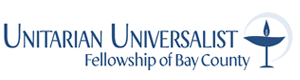 UUFBC Strategic Plan 2016 - 2021GOAL 1:	Welcoming EveryoneObjective 1: 	Ensure that we are a Welcoming CommunityObjective 2: Volunteers are a vital and valued part of the fellowshipGOAL 2:	Growing in Mind and SpiritObjective 1: 	Provide a quality, spiritual and inspirational Sunday ServiceObjective 2:	Provide quality Religious Exploration programs for children and adults in the UUFBC community.Objective 3:	Call a Consulting Minister as the Spiritual Leader of the CongregationGOAL 3:	Empowering PeopleObjective 1:	Board and Staff DevelopmentObjective 2: 	Lay Leadership Development GOAL 4: 	Leading in Social JusticeObjective 1:	Be a part of the solutionObjective 2: 	Increase UUFBC membership diversityGOAL 5:	 Foundational MinistryObjective 1:	Provide a safe place for the congregation to assemble.Objective 2. 	Create a Financial Plan tied to the UUFBC Strategic PlanObjective 3:	Provide administrative direction and support for UUFBCObjective 4: 	Development of communications channels for the UUFBC brand and messageStrategyTarget datesDesired outcomeGroup responsibleA. Establish and train greeters/ushers to actively engage guests at Sunday Services.2/17 - ongoingEveryone is welcomed and feels valued at our fellowship.Congregational Life B. Engage the entire fellowship to active responsibility for creating a welcoming, warm and caring atmosphere and assimilation of guests/new members into the fellowship.	 (Jan 8, ‘16 - Sunday Service)1/17 - ongoingA congregation that welcomes guests, strives to be warm and caring, and encourages membership and participation in our fellowship community.		 	 	 	 Congregational LifeFellowshipC. Increase membership by 10% per year by congregational encouragement and understanding of radical hospitality.5/17Our membership will increase yearly by 10% (57 members, 10%=6 new, 3 new members on Nov. 13, 1 new member Dec. 4)Communication TeamStrategyTarget datesDesired outcomeGroup responsibleA. Develop a volunteer program where members see service to the fellowship as an opportunity to grow their own faith and spirituality while enhancing relationships with others. (model uucdc.org - Growth Through Service)9/17 - ongoingCreate a culture of service that nurtures the congregation in their spiritual growth and deepens relations within the fellowship.Congregational Life FellowshipB. Establish a program that recognizes the value of volunteer work.4/17 - ongoingVolunteers will receive special recognition before the fellowship at least annually and informally in other ways.Congregational LifeStrategyTarget datesDesired outcomeGroup responsibleA. Develop a Team approach for planning, contacting and securing quality Sunday Service programing to include UU ministers and guest musicians.2/16 - ongoingResponsibilities of Sunday Service will be shared within a team approach.  The fellowship will be exposed to a variety of programing.Faith DevelopmentB. Explore using Theme Based Ministry approach to monthly worship. 6/17The congregation will engage and focus on monthly themes through worship, religious education, small groups and other activities.Faith DevelopmentBoard & FinanceC. Establish training for Service Leaders.2/17 - ongoingService leaders facilitate an orderly service and create an atmosphere of reverence.Faith DevelopmentD. Support the transition to a second Sunday format when/if it becomes necessary due to attendance numbers consistently over 55-65.ongoingTwo Service Sunday format allowing greater utilization of limited space.Faith DevelopmentCongregational LifeE. Surveying members and guests yearly as to preferences for worship service subjects and to capture UU worship ideas and resources.ongoingWorship service reflects the needs and interests of the membership and attracts new members.Faith DevelopmentCommunicationsF. Commit funds for a Music Director 9/20Direct the musical needs of the fellowship and provide the music for the Sunday ServiceBoardFinance CommitteeStrategyTarget datesDesired outcomeGroup responsibleA. Provide financial support for the continuation of a part-time REC (20hrs).5/16 - ongoingEmploy a well qualified REC to supervise and coordinate  adult and children’s religious explorations programs. BoardFinance CommitteeB. The Children’s RE program will provide  age appropriate, UU based curriculum, with a consideration for space availability.ongoingREC will research and develop RE program to meet the needs of the fellowship’s children/youth; recruit and train volunteer teachers. (UU Spirit Play being used in elementary class, training held for volunteers.)RECFellowshipFinance CommitteeC. Create a task force of qualified/interested members with a goal of recommending ways of expanding children’s RE space. 12/16 - 1/17Expand RE space to accommodate needs of the children. (Remodeling of brick storage building completed by Al Clare, Jerry Rifenburg & George Stevenson.)Board & Funding Raising Com.FellowshipD. Provide a UU Summer Camp program developed and implemented by RE volunteers.6/17 - ongoingUU summer camp will be held as RE volunteers are available and commit to the project.REC REC CommitteeFellowshipE. Explore options and cost for playground for children and youth.2/17 - 5/17A playground on the UUFBC grounds where children can engage in safe play together as a community.REC, RE committeeFinance Com.,BoardF. Deliver meaningful and accessible Adult RE program based on expressed interests, format, time(s) and locations.ongoingCurriculum of single and multi-session classes delivered throughout the year based on input from the congregation; and provided child care, as needed, for increased accessibility to participants. Faith DevelopmentRECCommunicationsFellowshipFinance Com.G. Explore possibility of an exchange/ collaboration program with other UU congregations.4/17 - ongoingOpen exchange of information strengthens all involved while reducing the overall costs.BoardFaith DevelopmentRECH. Develop a religious education training fund/scholarship in conjunction with regional/national UUA opportunities.7/17 - ongoingEncourage in-depth learning experiences.BoardFinance CommitteeStrategyTarget datesDesired outcomeGroup responsibleA. Commit funds for a part-time consulting minister.5/16 - ongoingPart-time consulting minister in place when funding is available.BoardFinance CommitteeB.  Create a Ministerial Committee 12/19Ministerial Committee, developed based on UUA guidelines, shall make recommendations concerning a consulting minister.Ministerial CommitteeBoardC. Hire a part-time consulting minister9/20 or when fundedA minister will provide spiritual ministry, pastoral care and knowledge to direct growth within the fellowship.Ministerial CommitteeBoardStrategyTarget datesDesired outcomeGroup responsibleA. Develop a comprehensive Board reference handbook. 10/16 - ongoingBoard members all have the same reference material.  Materials will be updated as needed and passed to succeeding board members to further consistency in Board action. (Each BOD has a reference book)Leadership Development Committee (LDC)B. Develop a training plan for Board Members, committees/teams and employed staff.9/16 - ongoingA list of suggested and required training components will be provided to all incoming and current members of BOD and staff.Board President & Vice PresidentLDCC. Maintain an updated UUFBC organizational chart with present and proposed positions. Create position descriptions. 9/16 - ongoingUUFBC congregation will have a visual understanding of the administrative structure of the Fellowship and where it plans to go in the future.  Posted to UUFBC website. (chart online, working on descriptions)LDCD. Review, revise and make recommendations concerning Bylaws, Policies and Procedures as needed for clarity and additional positions and circumstances.   - ongoingBylaws, Policies and Procedures will be updated, revised and recommended as needed.  All will be posted to the UUFBC website and available to membership.BoardTask ForceE. Allocate training funds for Board members, staff and prospective leaders to engage in quality UUA training. 5/16 - ongoingBoard members, staff and prospective leaders will be able to attend quality UUA training experiences.BoardFinance CommitteeStrategyTarget datesDesired outcomeGroup responsibleA. Develop a lay leadership program that will encourage service as spiritual practice.3/17 - 5/17Volunteers will see leadership as an integral part of one’s spirituality.Leadership Dev. Com. (LDC)B. Offer training opportunities that utilize on site and online UU regional and national programs of high quality.2/17 -ongoingVolunteers have opportunities to access educational and training programs of high quality. LDCC. Develop a procedure to recruit volunteers to leadership positions as Service Leaders, Event Chairs, Committee/Team Chairs and future Board Members.2/17 - ongoingProcedures developed for volunteer job descriptions, recruitment, management, training and recognition of volunteers.  LDCStrategyTarget datesDesired outcomeGroup responsibleA. Manage and support BYILD (Bay Youth Independence & Leadership Development) program.ongoingUUFBC becomes known for its work in the community.Social Justice TeamFellowshipB. Assist in the maintenance of the community garden established under the BYILD program.ongoingShare our values with a wider community.C. UUFBC shall participate in designated Service Days  as a group.ongoingUUFBC presence is targeted for maximum impact and exposure and demonstrates to the community at-large how we value and care for our environment.Social Justice TeamFellowshipD. Attend community events such as parades/marches, information fairs, vigils, support rallies and exhibits that support our UU principles.ongoingCreate and maintain public awareness of the UUFBC and its principles.Social Justice TeamFellowshipE. Adopt additional UUFBC sponsored Social Justice activities/projects to allow for increased fellowship participation.As fellowship  resources become available.UUFBC increases its ‘Standing on the Side of Love’ influence in the community.Social Justice TeamFellowshipF. Pursue Green Sanctuary Program as volunteers are available.9/17UUFBC would be certified as a  “Green Sanctuary” church.Social Justice TeamFellowshipStrategyTarget datesDesired outcomeGroup responsibleA. Plan outreach activities in the community to include underrepresented populations.ongoingUUFBC becomes known in the community for its holistic approach.Social JusticeCongregational LifeB. Hold open houses or special events and invite outside communitiesFall and SpringEncourage the community to join us for conversation.Social JusticeCongregational LifeC. Manage recertification for “Welcoming Congregation” program.Fall 2-16 - Spring 2017Maintain our “Welcoming Congregation” status.Social JusticeCongregational LifeStrategyTarget datesDesired outcomeGroup responsibleA. Develop a 3 year long range plan and budget  for needed upgrades and repairs to the building and grounds.2/2017 - 1/2020Building and grounds will be kept in safe condition for congregation.Building and Grounds Com.Finance Com.B. Safety Team will develop and implement a safety protocol to cover such situations as hazardous weather,  fire, intruders, and disruptive persons.12/17 - ongoingThe congregation will be prepared for dangerous situations under the guidance of key individuals.Building & Grds.Safety TeamBoardC. Provide training  opportunities for CRP, ADE, and First Aid for key personnel.6/16 - ongoingKey individuals in UUFBC will be trained to assist in emergencies. Building & Grds. Com.Safety TeamStrategyTarget datesDesired outcomeGroup responsibleA. Design annual budget in accordance with Strategic Plan goals.ongoingFundraising and funds expenditures are tied to organizational goals.Finance Task ForceBODB. Project annual budgets required for the implementation of the Strategic Plan in future years and plan accordingly.9/17Fundraising and funds expenditures are tied to organizational goals. Financial information is available as a framework within which to make decisions.Finance Task ForceBODC. Create a structure to support Endowment , Capital, Reserve and Pastoral Care funds coordinated with the operating budget.1/17Funds will be clearly designated in reports to BOD and congregation.Finance Task ForceBODD. Task force to investigate alternative avenues of generating, investing and managing funds.1/17New sources of generating income will be explored.Finance Task ForceBODStrategyTarget datesDesired outcomeGroup responsibleA. Centralize all UUFBC files, both paper and electronic.7/16 - ongoingAll pertinent UUFBC paper files are centralized in a secure location on the premises of the UUFBC.  Electronic files will be available in cloud based service for easy access by multiple persons (Google Docs being used). BoardCommittee/Team ChairsOffice VolunteersB. Computerize accounting procedures.9/17 - ongoingPurchase and implement a computerized accounting application for UUFBC finances.TreasurerFinance Task ForceC. Commit funds for an Office Administrator, part-time.9/17Hire a part-time office administrator to  ensure efficient and effective functioning of all church operations, either through hands-on involvement or by coordinating the efforts of staff and volunteers. Finance Task ForceBODStrategyTarget begin/end datesDesired outcomeGroup responsibleA. Review Communication Policy to maximize effectiveness of Social Media and support of our values and our brand2/17Clear guidelines, roles and responsibilities with regard to all UUFBC communication to all.Communication TeamB. Provide line item funding adequate to support a media campaign for greater visibility in the community7/16 - ongoingReaching a wider audience would enhance our ability to attract new members.Finance Task ForceBODC. Provide opportunities to purchase logo banding items for increased visibility in the community.10/16 - ongoingMembers/friends will display brand-compliant merchandise (shirts, banners, bumper stickers, etc.) within the community thus increasing UUFBC/UU visibility.Communication TeamCongregational Life